CC. REGIDORAS Y REGIDORESPRESENTES CON FUNDAMENTO EN LO DISPUESTO POR EL ARTÍCULO 47 FRACCIÓN III, DE LA LEY DEL GOBIERNO Y LA ADMINISTRACIÓN PÚBLICA MUNICIPAL DEL ESTADO DE JALISCO, POR ESTE CONDUCTO SE CONVOCA A SESIÓN ORDINARIA DE AYUNTAMIENTO NO.14, A CELEBRARSE EL DÍA MARTES 28 VEINTIOCHO DE JUNIO DEL AÑO 2022 DOS MIL VEINTIDÓS, A LAS 10:00 DIEZ HORAS EN LA SALA DE AYUNTAMIENTO, UBICADA EN LA PLANTA ALTA DEL PALACIO DE GOBIERNO MUNICIPAL, MISMA QUE SE DESARROLLARÁ BAJO EL SIGUIENTE:	ORDEN DEL DÍA:LISTA DE ASISTENCIA, VERIFICACIÓN DE QUÓRUM E INSTALACIÓN DE LA SESIÓN.LECTURA Y APROBACIÓN DEL ORDEN DEL DÍA.APROBACIÓN DE ACTAS DE AYUNTAMIENTO, EXTRAORDINARIAS NO. 18 Y NO.19, Y ORDINARIAS NO. 10 Y NO.11. INICIATIVA DE ACUERDO ECONÓMICO QUE AUTORIZA AL REGIDOR CONSEJERO PROPIETARIO Y SUPLENTE QUE FORMARÁN PARTE DEL CONSEJO TÉCNICO DE CATASTRO MUNICIPAL. Motiva el C. Presidente Municipal Alejandro Barragán Sánchez.DICTAMEN QUE REFORMA EL ARTÍCULO 37 ADICIONANDO LA FRACCIÓN XXIX DEL REGLAMENTO DE POLICÍA Y ORDEN PÚBLICO PARA EL MUNICIPIO DE ZAPOTLÁN EL GRANDE, JALISCO, CON EL OBJETO DE ESTABLECER COMO FALTA ADMINISTRATIVA LA VIOLENCIA SEXUAL CALLEJERA. Motiva el C. Presidente Municipal Alejandro Barragán Sánchez.INICIATIVA DE ACUERDO ECONÓMICO, QUE SOLICITA AUTORIZACIÓN PARA LA DONACIÓN DE 4 BIENES MUEBLES PROPIEDAD DEL MUNICIPIO DE ZAPOTLÁN EL GRANDE, JALISCO, EN FAVOR DE PARTICULARES. Motiva el C. Regidor Jorge de Jesús Juárez Parra. INICIATIVA QUE SOLICITA SE AUTORICE LA PRORROGA PREVISTA POR EL ARTÍCULO 99 DEL REGLAMENTO INTERIOR DEL AYUNTAMIENTO DE ZAPOTLÁN EL GRANDE, RESPECTO A LA INICIATIVA DE ORDENAMIENTO QUE ACTUALICE Y REFORME EL REGLAMENTO DE COMPRAS GUBERNAMENTALES, CONTRATACIÓN DE SERVICIOS, ARRENDAMIENTOS Y ENAJENACIONES, PARA EL MUNICIPIO DE ZAPOTLÁN EL GRANDE, JALISCO. Motiva el C. Regidor Jorge de Jesús Juárez Parra.INICIATIVA DE ACUERDO ECONÓMICO QUE PROPONE LA AUTORIZACIÓN PARA LA CELEBRACIÓN DEL CONVENIO DE ACUERDO ESPECÍFICO SOBRE LA PRESTACIÓN DE SERVICIO SOCIAL Y PRÁCTICAS PROFESIONALES CON EL INSTITUTO DE FORMACIÓN SUPERIOR DE CIUDAD GUZMÁN UNV (ANTERIORMENTE UNIVER). Motiva la C. Regidora Marisol Mendoza Pinto.INICIATIVA QUE SOLICITA SE AUTORICE LA PRORROGA PREVISTA POR EL ARTÍCULO 99 DEL REGLAMENTO INTERIOR DEL AYUNTAMIENTO DE ZAPOTLÁN EL GRANDE, RESPECTO DE LA CREACIÓN DEL REGLAMENTO DE PERCEPCIONES, INCENTIVOS, DEDUCCIONES, TABULADORES DE SUELDOS Y SALARIOS DE LOS SERVIDORES PÚBLICOS QUE PRESTAN SUS SERVICIOS AL MUNICIPIO DE ZAPOTLÁN EL GRANDE, JALISCO. Motiva el C. Regidor Jorge de Jesús Juárez Parra.DICTAMEN QUE PROPONE AL CIUDADANO JUAN CARLOS ROMO PEÑA QUE OCUPARÁ EL CARGO DE PRESIDENTE EJECUTIVO DEL CONSEJO DE DESARROLLO ECONÓMICO DEL MUNICIPIO DE ZAPOTLÁN EL GRANDE, JALISCO. Motiva el C. Regidor Jorge de Jesús Juárez Parra.DICTAMEN QUE REFORMA EL REGLAMENTO DEL SISTEMA MUNICIPAL DE PROTECCIÓN DE LOS DERECHOS DE NIÑAS, NIÑOS Y ADOLESCENTES EN EL MUNICIPIO DE ZAPOTLÁN EL GRANDE, JALISCO. Motiva la C. Regidora Laura Elena Martínez Ruvalcaba. INICIATIVA DE ACUERDO ECONÓMICO QUE AUTORIZA LA FIRMA DE CONVENIO ENTRE LA SECRETARÍA DE CULTURA DEL ESTADO DE JALISCO Y EL H. AYUNTAMIENTO DE ZAPOTLÁN EL GRANDE PARA ACCEDER AL PROGRAMA FONDO DE TALLERES PARA CASAS DE LA CULTURA MUNICIPALES 2022. Motiva la C. Regidora Marisol Mendoza Pinto.EXHORTO AL DIRECTOR Y A LA COMISIÓN TARIFARIA DEL OPD SAPAZA, PARA QUE SE REVISEN Y JUSTIFIQUEN, Y EN SU CASO MODIFIQUEN, LAS CUOTAS Y TARIFAS DE LOS USUARIOS POR LA CONTRAPRESTACIÓN DE LOS SERVICIOS PÚBLICOS DE AGUA POTABLE, DRENAJE, ALCANTARILLADO, Y TRATAMIENTO Y DISPOSICIÓN FINAL DE AGUAS RESIDUALES. Motiva la C. Regidora Tania Magdalena Bernardino Juárez.INICIATIVA DE ACUERDO ECONÓMICO QUE CONTIENE PROPUESTA PARA EMITIR VOTO RESPECTO A LA MINUTA DEL PROYECTO DE DECRETO NÚMERO 28786/LXIII/22, POR LA QUE SE RESUELVE LA INICIATIVA DE LEY QUE REFORMA EL ARTÍCULO 15, 35 Y 50 DE LA CONSTITUCIÓN POLÍTICA DEL ESTADO DE JALISCO. Motiva la C. Síndica Municipal Magali Casillas Contreras.INICIATIVA DE ACUERDO ECONÓMICO EN EL CUAL SE EXHORTA A LOS INTEGRANTES DEL HONORABLE AYUNTAMIENTO DE ZAPOTLÁN EL GRANDE A EVITAR CONDUCTAS DE VIOLENCIA POLÍTICA DE CONFORMIDAD A LOS DIFERENTES ORDENAMIENTO LEGALES VIGENTES. Motiva la C. Regidora Mónica Reynoso Romero.DICTAMEN QUE APRUEBA LA INCLUSIÓN DE NUEVAS DENOMINACIONES AL BANCO DE NOMENCLATURA DEL MUNICIPIO DE ZAPOTLÁN EL GRANDE, JALISCO. Motiva el C. Regidor Jesús Ramírez Sánchez.INICIATIVA DE ACUERDO QUE INFORMA AL PLENO DEL AYUNTAMIENTO EL ACUERDO LEGISLATIVO 377-XLIII-22 DEL CONGRESO DEL ESTADO DE JALISCO. Motiva el C. Presidente Municipal Alejandro Barragán Sánchez. DICTAMEN QUE PROPONE APROBACIÓN DEL PRESUPUESTO DE EGRESOS DEL ORGANISMO PÚBLICO DESCENTRALIZADO COMITÉ DE FERIA DEL MUNICIPIO DE ZAPOTLÁN EL GRANDE, JALISCO, PARA EL EJERCICIO FISCAL 2022. Motiva el C. Regidor Jorge de Jesús Juárez Parra. DICTAMEN QUE PROPONE LA BAJA DE 48 BIENES MUEBLES DEL PATRIMONIO PROPIEDAD DEL MUNICIPIO DE ZAPOTLÁN EL GRANDE, JALISCO, QUE SE ENCUENTRAN EN EL PATIO DE LA COORDINACIÓN DE PATRIMONIO MUNICIPAL. Motiva el C. Regidor Jorge de Jesús Juárez Parra.DICTAMEN DE LA COMISIÓN EDILICIA PERMANENTE DE OBRAS PÚBLICAS, PLANEACIÓN URBANA Y REGULARIZACIÓN DE LA TENENCIA DE LA TIERRA EN COLABORACIÓN CON LA DE REGLAMENTOS Y GOBERNACIÓN, EN EL QUE SE REFORMAN, ADICIONAN Y DEROGAN DIVERSOS ARTÍCULOS DEL REGLAMENTO DE OBRA PÚBLICA PARA EL MUNICIPIO DE ZAPOTLÁN EL GRANDE, JALISCO. Motiva el C. Regidor Francisco Ignacio Carrillo Gómez.DICTAMEN QUE DETERMINA LA PROPUESTA DE CAMPAÑA DE REFORESTACIÓN EN EL MARCO DEL DÍA 05 DE JUNIO DÍA MUNDIAL DEL MEDIO AMBIENTE Y DÍA MUNICIPAL DE REFORESTACIÓN DE ZAPOTLÁN EL GRANDE, JALISCO. Motiva la C. Regidora Sara Moreno Ramírez. INICIATIVA DE ACUERDO ECONÓMICO QUE PROPONE LA CREACIÓN DE UN PROTOCOLO DE ACTUACIÓN ENTRE LOS REGIDORES Y LOS ASESORES JURÍDICOS, A EFECTO DE EVITAR EL ACOSO Y HOSTIGAMIENTO LABORAL DEL AYUNTAMIENTO DE ZAPOTLÁN EL GRANDE, JALISCO. Motiva la C. Regidora Eva María de Jesús Barreto. DICTAMEN DE LA COMISIÓN EDILICIA PERMANENTE DE OBRAS PÚBLICAS, PLANEACIÓN URBANA Y REGULARIZACIÓN DE LA TENENCIA DE LA TIERRA QUE APRUEBA LOS TECHOS FINANCIEROS ASIGNADOS A LAS OBRAS PÚBLICAS PROVENIENTES DE RECURSOS FEDERALES ASIGNADOS AL FONDO DE APORTACIONES PARA LA INFRAESTRUCTURA SOCIAL (FAIS). Motiva el C. Regidor Francisco Ignacio Carrillo Gómez.DICTAMEN DE LA COMISIÓN EDILICIA PERMANENTE DE OBRAS PÚBLICAS, PLANEACIÓN URBANA Y REGULARIZACIÓN DE LA TENENCIA DE LA TIERRA QUE SOLICITA LA AUTORIZACIÓN DE UNA PRORROGA AL TÉRMINO ACORDADO POR ESTE PLENO, EN LA SESIÓN PÚBLICA ORDINARIA DE AYUNTAMIENTO NUMERO 12 CELEBRADA EL 20 DE MAYO DEL 2022, EN EL PUNTO NUMERO 7 DEL ORDEN DEL DÍA. Motiva el C. Regidor Francisco Ignacio Carrillo Gómez.ASUNTOS VARIOS.CLAUSURA DE LA SESIÓN.A T E N T A M E N T E“2022, AÑO DE LA ATENCIÓN INTEGRAL A NIÑAS, NIÑOS Y ADOLESCENTES CON CÁNCER EN JALISCO”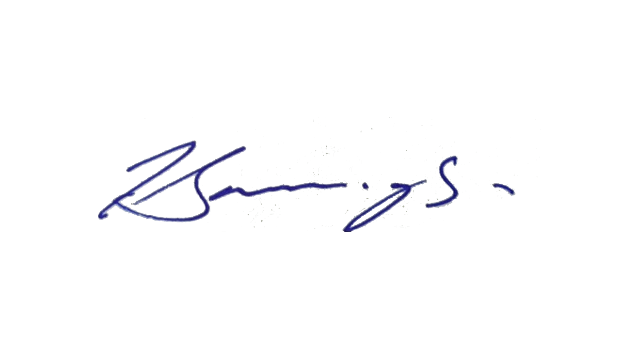 “2022, AÑO DEL CINCUENTA ANIVERSARIO DEL INSTITUTO TECNOLÓGICO DE CIUDAD GUZMÁN”Ciudad Guzmán, Municipio de Zapotlán el Grande, Jalisco, a 23 de junio de 2022C. ALEJANDRO BARRAGÁN SÁNCHEZPRESIDENTE MUNICIPALMTRA. CLAUDIA MARGARITA ROBLES GÓMEZSECRETARIA GENERAL